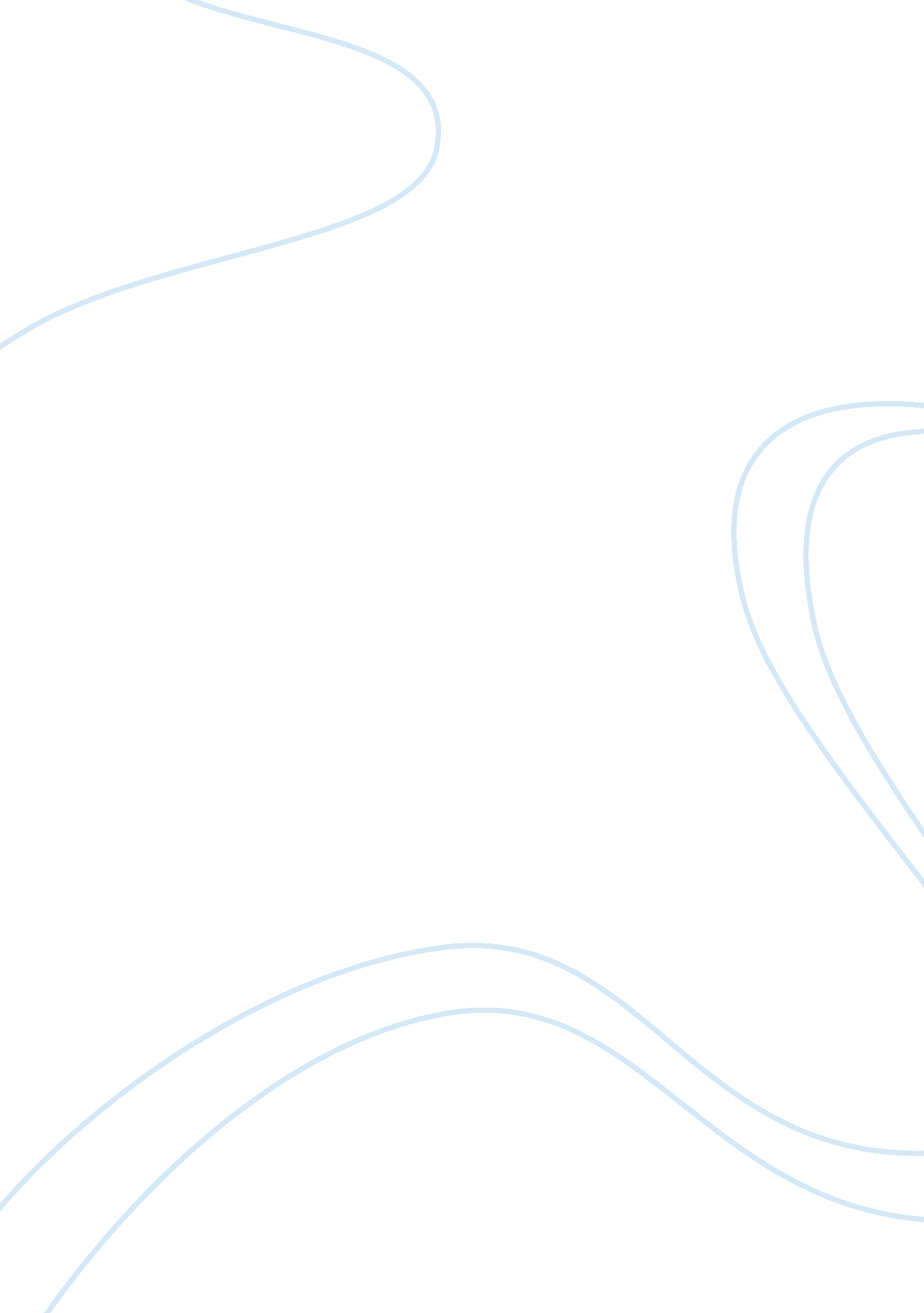 Much ado about nothing- act 2 scene 3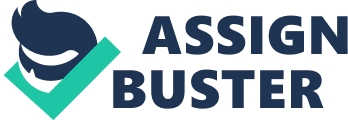 1. What is orthography? Who has turned orthography? The art of writing words with the proper letters according to standard usage. Claudio has turned orthography2. What graces does Benedick seek in a woman? Rich, wise, virtuous, mild, noble, of good discourse, and an excellent musician3. To what does Benedick liken Balthasar's singing? To a howling dog4. When does Shakespeare reference the title of the play? Before gulling(tricking) Benedick5. Why does Benedick dismiss the thought that he is being gulled? He doesn't believe that an elder(white bearded man) such as Leonato would be in on such a plot6. From whom do the plotters claim to have received their information? Hero7. Who fears that Beatrice will die and why? Hero, because of her unrequited love for Benedick8. How in love with Beatrice does Benedick declare he will be? Horribly in love9. Did Beatrice call Benedick into dinner on her own initiative? No, it was against her will10. At the end of the scene, what does Benedick spy in Beatrice? Marks of love ONMUCH ADO ABOUT NOTHING- ACT 2 SCENE 3 SPECIFICALLY FOR YOUFOR ONLY$13. 90/PAGEOrder Now 